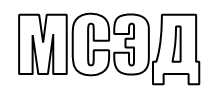 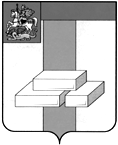                     АДМИНИСТРАЦИЯ ГОРОДСКОГО ОКРУГА ДОМОДЕДОВОМОСКОВСКОЙ ОБЛАСТИ___________  № __________	Уважаемая Юлия Александровна!Прошу Вас напечатать в ближайшем выпуске газеты «» следующее объявление:ИТОГИ АУКЦИОНА!Комитет по управлению имуществом Администрации городского округа Домодедово сообщает о том, что 26.08.2019 Комитетом по конкурентной политике Московской области подведен итог открытого аукциона в электронной форме на право заключения договора аренды земельного участка, государственная собственность на который не разграничена, расположенного на территории городского округа Домодедово (1 лот) АЗЭ-ДО/19-616:Лот № 1: Наименование Объекта (лота) аукциона в электронной форме: земельный участок. Категория земель: земли населенных пунктов. Разрешенное использование: бытовое обслуживание. Место расположения (адрес) Объекта (лота) аукциона: Московская область, г. Домодедово, с. Красный путь. Кадастровый номер участка: 50:28:0090110:426, площадь кв. м: 400. Ограничения (обременения) права: - земельный участок полностью расположен в границах приаэродромной территории аэродромов Домодедово, Раменское. Использование земельного участка в соответствии с требованиями Воздушного кодекса и Федеральным законом Российской Федерации №135-ФЗ от 01.07.2017 «О внесении изменений в отдельные законодательные акты Российской Федерации в части совершенствования порядка установления и использования приаэродромной территории и санитарно-защитной зоны»; -частично в санитарно-защитной зоне хозяйственного центра.Начальная (минимальная) цена договора (цена лота): 60 285,40 руб. (шестьдесят тысяч двести восемьдесят пять руб. 40 коп.), НДС не облагается. «Шаг аукциона»: 1 808,56 руб. (одна тысяча восемьсот восемь руб. 56 коп). Размер задатка: 12 057,08 руб. (двенадцать тысяч пятьдесят семь руб. 08 коп.), НДС не облагается. Аукцион в электронной форме признан несостоявшимся в связи с тем, что на участие в аукционе в электронной форме не было подано ни одной заявки.Протокол аукциона размещен на официальном сайте Российской Федерации, определенном Правительством Российской Федерации www.torgi.gov.ru, официальном сайте городского округа Домодедово www.domod.ru, на Едином портале торгов Московской области www.torgi.mosreg.ru, на сайте Оператора электронной площадки www.rts-tender.ru в сети Интернет. Заместитель Главы Администрации- Председатель Комитета по управлению имуществом                                                 Е. М. ХрусталеваТ.Ю. Водохлебова+7 496 792 41 32пл.30-летия Победы, д.1, микрорайон Центральный, г.Домодедово, Московская область, 142000тел.(495) 276-05-13, (496) 792-41-11, факс (496) 792-43-00  e-mail: domodedovo@domod.ru ОКПО 04034510, ОГРН 1025001280149, ИНН 5009005122, КПП 500901001